 NÁVRH ZMLUVY: Uchádzač predloží tento záväzný návrh Rámcovej dohody (doplnený o údaje IBA: 1. v hlavičke zmluvy – časť Dodávateľ,  2. v časti ČL.3, bod 3 a  potvrdí a podpíše štatutárny orgán) v rámci svojej ponuky. Ak uchádzač splní stanovené podmienky účasti, bude vyzvaný na podpísanie Rámcovej dohody  v potrebnom počte rovnopisov.Rámcová dohoda č. ...................................o dodávke protektorovaných pneumatík pre autobusy mestskej hromadnej dopravy vrátane ich opráv a likvidácie uzatvorená v zmysle § 269 ods. 2 a nasl. zákona č. 513/1991 Zb. Obchodného zákonníka v znení neskorších predpisov   (ďalej len „dohoda“)Účastníci rámcovej dohody Objednávateľ: 		Obchodné meno:	 	Dopravný podnik mesta Košice, akciová spoločnosťSídlo:			Bardejovská 6, 043 29  KošiceZastúpená:  		Ing. Roman Danko, predseda predstavenstva a poverený generálny riaditeľ		Mgr. Marcel Čop, člen predstavenstvaOsoba zodpovedná za plnenie zmluvy: IČO:			31 701 914DIČ:                               2020488206IČ DPH:		SK2020488206Bank. spojenie:	            	UniCredit Bank Czech Republic and Slovakia, a.s.IBAN:			SK36 1111 0000 0066 1018 6006SWIFT/BIC:		UNCRSKBX Zapísaná v registri:        Obchodný register Mestského súdu Košice, oddiel: Sa, vložka č. 559/VTelefón:Internetová adresa:         www.dpmk.sk (ďalej len „Objednávateľ“)aDodávateľ: Obchodné meno:          		 Sídlo:	                        	Zastúpená:		Osoba zodpovedná za plnenie zmluvy: IČO:	                        			DIČ:                            	                    	IČ DPH:                      	             		Bank. spojenie:	            	 IBAN:                         			Zapísaná v registri:   	 Telefón:Internetová adresa:(ďalej len „Dodávateľ“)PreambulaZmluvné strany uzatvárajú túto dohodu, ktorá je výsledkom obstarávania predmetu zákazky vykonaného na základe výzvy na predloženie cenovej ponuky,  ktorého víťazom sa stal dodávateľ. Účastníci rámcovej dohody sa zaväzujú postupovať pri realizácii tejto dohody v súlade so všeobecne záväznými právnymi predpismi platnými v Slovenskej republike a dobrými obchodnými mravmi.Čl. 1Predmet rámcovej dohodyDodávateľ sa touto dohodou zaväzuje dodať objednávateľovi službu podľa bodu 2. tohto článku a objednávateľ sa zaväzuje službu prevziať a zaplatiť za službu dohodnutú cenu podľa tejto dohody, a to všetko za podmienok uvedených v tejto dohode. Službou pre účely tejto dohody je protektorovanie pneumatík na vlastných kostrách, podľa špecifikácie v bodoch 2.2.1 a 2.2.2 a ostatného príslušenstva týkajúceho sa pneumatík, kolies, montáže a demontáže pneumatík.Technická špecifikácia protektorovaných pneumatík:2.2.1   Protektorované pneumatiky 275/70 R 22,5 na vlastných kostrách objednávateľa - s ozn. M+S (na oboch stranách pneu) pre celoročnú prevádzku na všetkých pozíciách autobusov SOR NB12 (len zadné) a NB18 (len zadné), IRISBUS Citelis 18 CNG, SOLARIS Urbino 12, 15 a 18 CNG, bezdušové, min. výška dezénu 17 mm, technológia protektorovania - studený protektor, sú označené symbolom E pre homologizáciu výroby obnovených pneumatík v zmysle predpisu EHK č. 109 - požadujeme uviesť spôsob a popis diagnostiky kostry, popis systému technológie protektorovania, predloženie vzoru ponúkaného dezénu, maximum 540 ks na 2 roky.Protektorované pneumatiky 285/70 R 19,5 na vlastných kostrách objednávateľa - s ozn. M+S (na oboch stranách pneu) pre celoročnú prevádzku na predných nápravách autobusov SOR NB12, NB18, BN9,5, EBN10,5, EBN11 a zadných nápravách autobusov SOR BN9,5, EBN10,5, EBN11, bezdušové, min. výška dezénu 12 mm, technológia protektorovania - studený protektor, sú označené symbolom E pre homologizáciu výroby obnovených  pneumatík v zmysle predpisu  EHK  č. 109 - požadujeme uviesť spôsob a popis diagnostiky kostry, popis systému technológie protektorovania, predloženie vzoru ponúkaného dezénu, maximum 100 ks na 2 roky.Servis pneumatík:2.3.1   a) opravy v termíne do 7 kalendárnych dní od požiadavky objednávateľa           b) v prípade potreby objednávateľa vykonať obutie a vyzutie pneumatík a ich vyváženie    v termíne do 3 kalendárnych dní od požiadavky objednávateľa            c) dopravu pneumatík určených na opravu, obutie, vyzutie a vyváženie od objednávateľa do servisu a späť zabezpečí dodávateľ.Likvidácia vyradených pneumatík:2.4.1   Dodávateľ sa zaväzuje zabezpečiť likvidáciu vyradených pneumatík pre objednávateľa na vlastné náklady dodávateľa vrátane odvozu z areálu DPMK, a.s., ak o to objednávateľ požiada. Vykonanie likvidácie dodávateľ potvrdí vystavením protokolu pre objednávateľa Čl. 2 Dodacie podmienkyMiestom dodania je DPMK, a.s. Hornádska 10, 043 29 Košice - sklad pneumatík.Dodávateľ je povinný dodať objednávateľovi predmet dohody v pracovných dňoch t.j. Pondelok - Piatok, v čase od 7.00 do 13.00 hod.. Objednávateľ skontroluje predmet dohody pri preberaní od dodávateľa. Pri zistení nedostatkov a chýb, hlavne zjavnú porušenosť obalu, nezrovnalosti v množstve alebo druhu predmetu dohody, uplatní objednávateľ reklamáciu pri prevzatí predmetu dohody.Dovoz a odvoz predmetu zákazky do skladu objednávateľa zabezpečí dodávateľ na svoje náklady najneskôr do 7 kalendárnych dní odo dňa zaslania objednávky. Nedodržanie termínu tejto dohody bude považované za podstatné porušenie zmluvných podmienok. Nebezpečenstvo poškodenia alebo straty predmetu dohody prechádza na objednávateľa okamihom vyloženia tovaru na miesto dodania predmetu dohody určenom v objednávke.  Za týmto účelom určí objednávateľ zodpovednú osobu pre prevzatie predmetu zákazky a jeho následné riadne uloženie. Prevzatie tovaru bude potvrdené na dodacom liste dodávateľa. Dodávky tovaru sa realizujú na základe dielčích objednávok objednávateľa e-mailom. Objednávka musí obsahovať presný názov a množstvo tovaru ako aj odberné miesto. Prevzatie tovaru potvrdzuje oprávnená osoba objednávateľa na dodacom liste, ktorý predloží dodávateľ pri dodaní tovaru. Dodací list musí obsahovať : množstvo, názov tovaru t.j. rozmer, kostra, poznámka = číslo objednávateľa (DPMK, a.s.), dátum, podpisy zodpovedných osôb preberajúceho (za dodávateľa a odovzdávajúceho) za objednávateľa.  Podmienky pre odber a dodávky protektorovaných pneumatík na vlastných kostrách - realizácia dielčích dohôd:  Objednávateľ pripraví a odovzdá dodávateľovi vlastné kostry na protektorovanie v priestoroch na to určených v areáli objednávateľa na základe dodacieho listu. Dodací list objednávateľa musí obsahovať označenie ojazdených pneumatík s ich presnou špecifikáciou a počtom. Dodávateľ vykoná technickú kontrolu dodaných kostier a vylúči kostry, ktoré nie sú schopné protektorovania. Na vylúčené kostry vydá písomné vyjadrenie o technickom stave kostry a jej neprotektorovateľnosti. Počet kostier dodaných na protektorovanie podľa dodacieho listu objednávateľa musí byť zhodný s počtom pneumatík sprotektorovaných  resp. vylúčených z protektorovania. Postup podľa predošlej vety je platný aj pre pneumatiky zaslané na opravu.Odovzdanie predmetu zákazky dodávateľovi sa bude realizovať na základe potrieb objednávateľa oznámením dodávateľovi formou e-mailu a budú realizované odovzdaním opotrebovaných pneumatík  objednávateľom na základe príjmového dokladu dodávateľa (príjemka bude obsahovať označenie ojazdených pneumatík : množstvo, názov tovaru t.j. rozmer, kostra, poznámka = číslo objednávateľa (DPMK, a.s.), dátum, podpisy zodpovedných osôb preberajúceho (za dodávateľa) a odovzdávajúceho (za objednávateľa).    Objednávateľ si vyhradzuje právo upraviť počty nakupovaných protektorov na vlastnej kostre podľa skutočných prevádzkových potrieb. Objednávateľ predpokladá odobrať počas doby platnosti zmluvy protektorované pneumatiky v množstve uvedenom v článku 1, bode 2 tejto dohody. Objednávateľ nie je viazaný odobrať množstvo predmetu dohody v plnom rozsahu ako je uvedené v predmete dohody, uvedený objem je možné meniť v závislosti na skutočnej potrebe kupujúceho. Objednávateľ pri uzatvorení zmluvy s rámcovou dohodou nie je povinný odobrať zmluvné množstvo, ktoré je predmetom zmluvy. Dodávateľ prehlasuje, že je oprávnený na činnosť podľa tejto dohody.Čl. 3Zmluvná cena a platobné podmienky Predmet zákazky bude financovaný z vlastných prostriedkov objednávateľa formou bezhotovostného platobného styku. Objednávateľ neposkytne dodávateľovi preddavok ani zálohu na predmet plnenia podľa tejto dohody. Účastníci dohody prejavujú vôľu uzavrieť dohodu s tým, že celková cena za predmet dohody je stanovená dohodou jej účastníkov v zmysle zákona NR SR č. 18/1996 Z.z. o cenách v znení neskorších predpisov, vyhlášky MF SR č. 87/1996 Z.z., ktorou sa vykonáva zákon NR SR č. 18/1996 Z.z. o cenách v znení neskorších predpisov. Maximálny finančný rozsah predmetu plnenia podľa tejto dohody je: ......................... eur bez DPH (slovom .............................................................. eur bez DPH).Cena za predmet dohody v sebe zahŕňa všetky náklady, ktoré s plnením predmetu dohody bezprostredne súvisia (napr. jeho doprava do miesta dodania, balné, atď.).Dodávateľ prehlasuje, že predmet dohody alebo jeho časť poskytuje objednávateľovi za najvýhodnejších zmluvných podmienok, aké poskytuje na relevantnom trhu.Objednávateľ zaplatí kúpnu cenu za objednaný tovar na základe faktúry vystavenej dodávateľom po dodaní tovaru.   Faktúra musí obsahovať všetky náležitosti daňového dokladu podľa zákona č. 222/2004 Z.z. o dani z pridanej hodnoty v znení neskorších predpisov. Ak faktúra nebude obsahovať všetky náležitosti podľa platných právnych predpisov a údaje podľa tejto dohody, objednávateľ je oprávnený vrátiť faktúru dodávateľovi na prepracovanie. Vrátením faktúry na prepracovanie prestáva plynúť lehota jej splatnosti a nová lehota začína plynúť až dňom doručenia opravenej alebo doplnenej faktúry objednávateľovi. Faktúru vyhotovenú v dvoch exemplároch zašle dodávateľ na nasledovnú adresu: Dopravný podnik mesta Košice, akciová spoločnosť, Bardejovská 6, 043 29 Košice. Vo faktúre musí byť uvedené konkrétne číslo zmluvy a číslo objednávky, v zmysle ktorej sú služby fakturované. Splatnosť faktúry je 45 kalendárnych dní odo dňa jej doručenia objednávateľovi. Úhradu faktúry vykoná objednávateľ bezhotovostným prevodom na účet dodávateľa. Za deň splnenia peňažného záväzku sa považuje deň odpísania dlžnej sumy z účtu objednávateľa v prospech účtu dodávateľa. Dodávateľ je zároveň povinný k faktúre vždy priložiť kópiu objednávky objednávateľa ako povinnú prílohu faktúry. Dodávateľ je rovnako povinný k faktúre priložiť kópiu dodacieho listu ako jej povinnú prílohu, okrem prípadov, kedy je faktúra doručená zároveň s dodacím listom. Objednávateľ nadobudne vlastnícke právo k dodanému tovaru výlučne až po úplnom zaplatení kúpnej ceny dodávateľovi. Čl. 4Trvanie a záväznosť rámcovej dohodyTáto dohoda sa uzatvára na dobu 24 mesiacov odo dňa jej platnosti a zároveň do doby naplnenia dohodnutého maximálneho finančného rozsahu podľa článku 3 bod 3 tejto dohody v závislosti od toho, ktorá z uvedených skutočností nastane skôr. Okrem prípadov uvedených v predošlom bode tohto článku dohody, je možné ukončiť dohodu aj: a) písomnou dohodou jej účastníkov,b) písomnou výpoveďou v 2-mesačnej výpovednej lehote bez udania dôvodu,c) písomnou výpoveďou v 2-mesačnej výpovednej lehote z dôvodu podstatného porušenia ustanovení  tejto dohody ktorýmkoľvek z účastníkov dohody.Výpovedná lehota podľa bodu 2. písm. b) a c) tohto článku začína plynúť prvým dňom nasledujúceho mesiaca po doručení  výpovede druhému účastníkovi dohody. Za podstatné porušenie dohody objednávateľ považuje, ak dodávateľ:neposkytne službu (tovar) riadne a včas podľa tejto dohody, a ak dodávateľ  nezjedná nápravu ani po výzve objednávateľa, v ktorej objednávateľ poskytne dodatočnú primeranú lehotu k náprave a/alebo určené opatrenia k náprave,poskytuje službu (tovar) spôsobom, ktorý je v rozpore s dohodou alebo osobitnými predpismi, a ak dodávateľ nezjedná nápravu ani po výzve objednávateľa, v ktorej objednávateľ poskytne dodatočnú primeranú lehotu k náprave a/alebo určené opatrenia k náprave, a/alebopri poskytovaní služby (tovaru) nepostupuje s odbornou starostlivosťou, a ak dodávateľ  nezjedná nápravu ani po výzve objednávateľa, v ktorej objednávateľ poskytne dodatočnú primeranú lehotu k náprave a/alebo určené opatrenia k náprave.Za podstatné porušenie dohody dodávateľ považuje prípad, ak objednávateľ:neposkytne dodávateľovi potrebnú súčinnosť na plnenie predmetu dohody,riadne a včas nezaplatí odplatu, ani po výzve dodávateľa.Odstúpenie od dohody nadobudne účinnosť dňom doručenia písomného oznámenia účastníka dohody o odstúpení od dohody druhému účastníkovi dohody.Odstúpením dohoda zaniká, a teda zanikajú všetky práva a povinnosti zmluvných strán, ktoré vyplývajú z dohody. Odstúpenie od dohody sa však nedotýka nároku na zaplatenie zmluvnej pokuty, nároku na náhradu škody vzniknutej porušením dohody  ako aj všetkých ostatných nárokov zmluvných strán, ktoré vzhľadom na svoju podstatu zánikom dohody nezanikajú.Počas platnosti a účinnosti dohody dodávateľ nie je oprávnený (teda nesmie) svoje dodávateľské práva na predmet dohody, ktoré mu vyplývajú zo zmluvného vzťahu uzavretého na základe výsledku obstarávania s objednávateľom, preniesť na iného dodávateľa alebo odstúpiť.Čl. 5Úroky z omeškania a zmluvné pokutyV prípade nedodržania dohodnutého termínu dodania predmetu dohody dodávateľom, je objednávateľ oprávnený účtovať dodávateľovi zmluvnú pokutu vo výške 0,025 % za každý deň omeškania z ceny objednaného predmetu dohody. Objednávateľ má nárok na zmluvnú pokutu vo výške  0,025 % za každý deň omeškania z ceny objednaného predmetu dohody až do doby dodania bezchybného predmetu dohody v prípade, ak objednávateľ odmietne prevzatie dodávky z dôvodu, že sa predmet dodávky nezhoduje s predloženou zmluvnou ponukou predávajúceho a/alebo množstvo a/alebo druh dodaného predmetu dohody sa nezhoduje s objednávkou objednávateľa. Ak je objednávateľ v omeškaní so splnením svojho peňažného záväzku podľa tejto dohody, je dodávateľ oprávnený účtovať objednávateľovi úrok z omeškania vo výške 0,025 % z nezaplatenej sumy za každý deň omeškania.Ak je dodávateľ v omeškaní s vybavením oprávnenej reklamácie vadného predmetu dohody, je objednávateľ oprávnený účtovať dodávateľovi zmluvnú pokutu vo výške 0,025 % za každý deň omeškania z celkovej ceny vadného tovaru.Čl. 6Záruky a zodpovednosťObjednávateľ je povinný predmet dohody skontrolovať pri preberaní od dodávateľa. Ak zistí objednávateľ pri tejto prehliadke chyby a to hlavne zjavnú porušenosť pečatenia alebo obalu, nezrovnalosti v množstve alebo druhu dodaného produktu, je povinný uplatniť reklamáciu ihneď pri prevzatí predmetu dohody. Neskoršie uplatnené reklamácie budú považované za neoprávnené. V prípade oprávnenej reklamácie uplatnenej v súlade s touto dohodou bude mať objednávateľ právo na bezplatnú výmenu tovaru alebo jeho príslušnej časti a úhradu vzniknutej škody.Pri podozrení objednávateľa, čo oznámi písomne dodávateľovi, že produkt nevyhovuje podmienkam deklarovaným dodacími dokladmi a atestom, zabezpečí dodávateľ na vlastné náklady vykonanie potrebných analýz. V prípade potvrdenia podozrenia zabezpečí dodávateľ v lehote 5 dní bezplatnú výmenu produktu. V prípade nepotvrdenia podozrenia má dodávateľ právo prefakturovať náklady na vykonanie analýz objednávateľovi v nevyhnutnom rozsahu.Záručná doba na kvalitu dodávaných tovarov je 24 mesiacov odo dňa splnenia dodávky. Čl. 7Záverečné ustanoveniaDohoda nadobúda platnosť dňom jej podpísania obidvoma zmluvnými stranami a účinnosť dňom nasledujúcim po dni jej zverejnenia podľa príslušných právnych predpisov.Neoddeliteľnou súčasťou tejto dohody je Príloha č. 1 - Jednotkové ceny a celková cena za predpokladané množstvá protektorovaných pneumatík. Účastníci dohody sa dohodli, že zmluvné vzťahy neupravené touto dohodou sa v plnom rozsahu riadia ustanoveniami zákona č. 513/91 Zb. v znení neskorších zmien a doplnkov.Účastníci dohody sa dohodli, že v prípade vzniku akýchkoľvek sporov vyplývajúcich z tejto dohody alebo v súvislosti s ňou, vrátane otázok platnosti, účinnosti alebo výkladu dohody bude rozhodnutý príslušným súdom v Slovenskej republike.Účastníci dohody sa zaväzujú písomne oznámiť všetky zmeny údajov dôležitých pre bezproblémové plnenie dohody druhej zmluvnej strane (napr. zmena sídla, obchodného mena, bankového spojenia a pod.).Dohodu možno meniť, dopĺňať ju, alebo ju zrušiť len písomne, a to na základe dohody oboch zmluvných strán podpísanej zmluvnými stranami.V prípade, ak sa niektoré z ustanovení dohody stane neplatným alebo nevymáhateľným, nemá takáto neplatnosť alebo nevymáhateľnosť niektorého z ustanovení dohody vplyv na platnosť a vymáhateľnosť ostatných ustanovení dohody. Účastníci dohody sú v takomto prípade povinní bez zbytočného odkladu uzatvoriť dodatok k dohode, ktorý nahradí neplatné alebo nevymáhateľné ustanovenie dohody iným ustanovením, ktoré ho v právnom aj obchodnom zmysle najbližšie nahradzuje tak, aby bola vôľa zmluvných strán vyjadrená v nahrádzaných ustanoveniach dohody zachovaná. 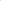 Žiaden z účastníkov dohody nezodpovedá za omeškanie alebo nesplnenie svojej zmluvnej povinnosti, pokiaľ dôjde k nepredvídateľnej udalosti, ktorú povinná zmluvná strana nemôže ovplyvniť, najmä k živelnej pohrome, vojne, občianskym nepokojom, nedostatku surovín na trhu, sabotáži, štrajku, alebo inému prípadu tzv. „vyššej moci”. Povinná zmluvná strana sa zaväzuje omeškanie alebo nemožnosť plnenia zmluvnej povinnosti druhej zmluvnej strane bezodkladne oznámiť a vyvinúť maximálne úsilie k odstráneniu takejto udalosti, pokiaľ to bude možné. Po odstránení tejto udalosti sa povinná zmluvná strana zaväzuje vyvinúť maximálne úsilie k splneniu omeškanej zmluvnej povinnosti. Dohoda je vyhotovená v 4 exemplároch, pričom každá zo zmluvných strán obdrží po 2 exempláre dohody.V súlade s Nariadením Európskeho parlamentu a Rady (EÚ) 2016/679 a zákonom č. 18/2018 Z.z.  o ochrane osobných údajov v znení neskorších predpisov, objednávateľ spracúva osobné údaje dodávateľa, najmä za účelom uzatvorenia a riadneho plnenia tejto dohody. Poskytnutie požadovaných osobných údajov je zákonnou a /alebo zmluvnou požiadavkou a v prípade ich neposkytnutia nemôže byť táto dohoda uzatvorená.Bližšie informácie o spracúvaní osobných údajov sú upravené v pravidlách ochrany osobných údajov, aktuálna verzia je zverejnená na webovom sídle objednávateľa www.dpmk.sk  v sekcii Ochrana osobných údajov.Účastníci dohody zhodne prehlasujú, že si dohodu riadne prečítali, v plnom rozsahu porozumeli jej obsahu, ktorý je pre  ne dostatočne zrozumiteľný a určitý, že táto vyjadruje ich slobodnú a vážnu vôľu bez akýchkoľvek omylov a že táto nebola uzavretá ani v tiesni, ani za nápadne nevýhodných podmienok plynúcich pre ktorúkoľvek zmluvnú stranu, na znak čoho ju týmto vlastnoručne podpisujú.Príloha č. 1: Jednotkové ceny a celková cena za predpokladané množstvá protektorovaných pneumatík.V Košiciach, dňa		                                               V .............................., dňa Za objednávateľa:					   	Za dodávateľa:Dopravný podnik mesta Košice, akciová spoločnosť		....................................................                                  		....................................................Ing. Roman Danko					predseda predstavenstva a 					poverený generálny riaditeľ........................................................Mgr. Marcel Čopčlen predstavenstva